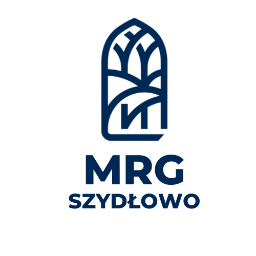 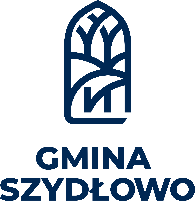 LISTA POPARCIA KANDYDATA ZGŁOSZONEGO DO MŁODZIEŻOWEJ RADY GMINY SZYDŁOWO………………………………………………………………………………………………………………………………………………………….(imię i nazwisko kandydata, wiek, klasa)Lp.  Imię i Nazwisko Adres zamieszkaniaKlasa/wiekPodpis1234567891011121314151617181920